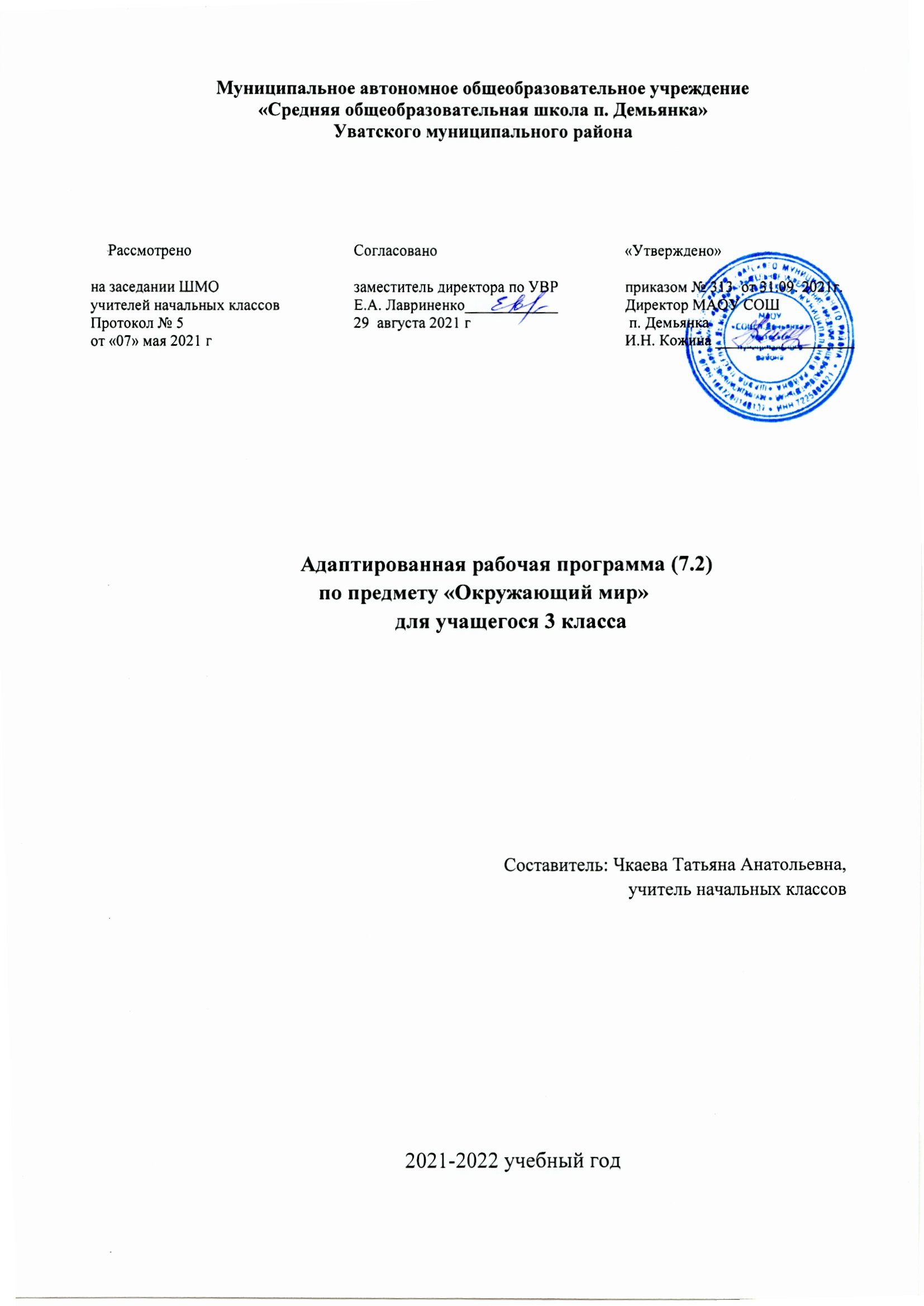 Адаптированная рабочая программа (вариант 7.1)По предмету «Окружающий мир»для учащегося 3 классаСоставитель: Чащина Физалия Валиулловна,учитель начальных классов.2021-2022 учебный годАдаптированная рабочая программа разработана в соответствии с требованиями нормативно - правовых документов: - Федерального закона "Об образовании в Российской Федерации" от 29 декабря 2012 г. № 273-ФЗ  (ст.14, 15);- Федерального государственного образовательного стандарта начального общего образования, утвержденного приказом Министерства образования и науки Российской Федерации № 373 от 06.10.2009 г.; - Постановление Главного государственного санитарного врача РФ от 28 сентября 2020 г. N 28 «Об утверждении санитарных правил СП 2.4.3648-20 "Санитарно-эпидемиологические требования к условиям организациям воспитания и обучения, отдыха и оздоровления детей и молодёжи»;- Приказ Министерства образования и науки РФ от 30 августа 2013 г. № 1015 "Об утверждении Порядка организации и осуществления образовательной деятельности по основным общеобразовательным программам -образовательным программам начального общего, основного общего и среднего общего образования";- Приказ министерства образования и науки Российской Федерации от 19.12.2014 г. № 1598 "Об утверждении федерального образовательного стандарта  начального общего образования обучающихся с ограниченными возможностями здоровья";-Адаптированная основная общеобразовательная программа начального общего образования для обучающихся с задержкой психического развития (вариант 7.2) МАОУ СОШ п.Демьянка УМР   Адаптированная рабочая программа для обучающихся с ОВЗ разработана на основе авторской программы  Н.Ф.Виноградовой «Окружающий мир» (Москва, «Вентана-Граф», 2015 г.).Программа построена с учетом специфики усвоения учебного материала детьми с задержкой психического развития. Представленная программа, сохраняя основное содержание образования, принятое для общеобразовательных школ, отличается тем, что предусматривает коррекционную направленность обучения.    Адаптированная программа обучающегося с ОВЗ предполагает, что обучающийся с задержкой психического развития (ЗПР) получает образование, полностью соответствующее по итоговым достижениям к моменту завершения обучения образованию обучающихся, не имеющих ограничений по возможностям здоровья, в те же сроки обучения (1 - 4 классы).Целью данного курса является воспитание гуманного, творческого, социально активного человека, уважительно и бережно относящегося к среде своего обитания, к природному и культурному достоянию человечества, развитие базовых способностей обучающихся на основе системно - деятельностного подхода в образовании.Основными задачами реализации содержания курса являются:-сформировать уважительное отношение к России, родному краю, своей семье, истории, культуре, природе нашей страны, её современной жизни;-сформировать начальные знания о предметах и явлениях окружающего мира, заложить основы экологической грамотности, создать условия для усвоения элементарных правил нравственного поведения в мире природы и людей, норм здоровьесберегающего поведения в природной и социальной среде;-способствовать усвоению простейших взаимосвязей и взаимозависимостей между миром живой и неживой природы, между деятельностью человека и происходящими изменениями в окружающей среде;-развивать умение устанавливать и выявлять причинно-следственные связи в окружающем мире, прогнозировать простые последствия собственных действий и действий, совершаемых другими людьми.Специфика курса «Окружающий мир» состоит в том, что он, имея ярко выраженный интегративный характер, соединяет в равной мере природоведческие, обществоведческие, исторические знания и даёт обучающемуся материал естественных и социально-гуманитарных наук, необходимый для целостного и системного видения мира в его важнейших взаимосвязях.Знакомство с началами естественных и социально-гуманитарных наук в их единстве и взаимосвязях даёт ученику ключ (метод) к осмыслению личного опыта, позволяя сделать явления окружающего мира понятными, знакомыми и предсказуемыми, найти своё место в ближайшем окружении, прогнозировать направление своих личных интересов в гармонии с интересами природы и общества, тем самым обеспечивая в дальнейшем как своё личное, так и социальное благополучие.     Курс «Окружающий мир» представляет детям широкую панораму природных и общественных явлений как компонентов единого мира. В рамках же данного предмета благодаря интеграции естественнонаучных и социально-гуманитарных знаний могут быть успешно, в полном соответствии с возрастными особенностями младшего школьника решены задачи экологического образования и воспитания, формирования системы позитивных национальных ценностей, идеалов взаимного уважения, патриотизма, опирающегося на этнокультурное многообразие и общекультурное единство российского общества как важнейшее национальное достояние России. Таким образом, курс создаёт прочный фундамент для изучения значительной части предметов основной школы и для дальнейшего развития личности. Используя для осмысления личного опыта ребёнка знания, накопленные естественными и социально-гуманитарными науками, курс вводит в процесс постижения мира ценностную шкалу, без которой невозможно формирование позитивных целевых установок подрастающего поколения.     Курс «Окружающий мир» помогает ученику в формировании личностного восприятия, эмоционального, оценочного отношения к миру природы и культуры в их единстве, воспитывает нравственно и духовно зрелых, активных, компетентных граждан, способных оценивать своё место в окружающем мире и участвовать в созидательной деятельности на благо родной страны и планеты Земля.Значение курса состоит также в том, что в ходе его изучения школьники овладевают основами практико-ориентированных знаний о человеке, природе и обществе, учатся осмысливать причинно-следственные связи в окружающем мире, в том числе на многообразном материале природы и культуры родного края.Курс обладает широкими возможностями для формирования у младших школьников фундамента экологической и культурологической грамотности и соответствующих компетентностей — умений проводить наблюдения в природе, ставить опыты, соблюдать правила поведения в мире природы и людей, правила здорового образа жизни. Это позволит обучающимся освоить основы адекватного природо- и культуросообразного поведения в окружающей природной и социальной среде. Поэтому данный курс играет наряду с другими предметами начальной школы значительную роль в духовно-нравственном развитии и воспитании личности, формирует вектор культурно-ценностных ориентации младшего школьника в соответствии с отечественными традициями духовности и нравственности.    Существенная особенность курса состоит в том, что в нём заложена содержательная основа для широкой реализации межпредметных связей всех дисциплин начальной школы. Предмет «Окружающий мир» использует и тем самым подкрепляет умения, полученные на уроках литературного чтения, русского языка и математики, музыки и изобразительного искусства, технологии и физической культуры, совместно с ними приучая детей к рационально-научному и эмоционально-ценностному постижению окружающего мира.В основе методики преподавания курса «Окружающий мир» лежит проблемно-поисковый подход, обеспечивающий «открытие» детьми нового знания и активное освоение различных способов познания окружающего. При этом используются разнообразные методы и формы обучения с применением системы средств, составляющих единую информационно-образовательную среду. Обучающиеся ведут наблюдения явлений природы и общественной жизни, выполняют практические работы и опыты, в том числе исследовательского характера, различные творческие задания. Проводятся дидактические и ролевые игры, учебные диалоги, моделирование объектов и явлений окружающего мира. Для успешного решения задач курса важны экскурсии и учебные прогулки, встречи с людьми различных профессий, организация посильной практической деятельности по охране среды и другие формы работы, обеспечивающие непосредственное взаимодействие ребёнка с окружающим миром. Учебный курс «Окружающий мир» занимает особое место среди учебных предметов начальной школы. Образно говоря, это то, что «всегда с тобой», поскольку познание детьми окружающего мира не ограничивается рамками урока. Оно продолжается постоянно в школе и за её стенами. Сам учебный курс является своего рода системообразующим стержнем этого процесса. Вот почему важно, чтобы работа с детьми, начатая на уроках, продолжалась в той или иной форме и после их окончания, во внеурочной деятельности. Учителю следует также стремиться к тому, чтобы родители обучающихся в повседневном общении со своими детьми, поддерживали их познавательные инициативы, пробуждаемые на уроках. Это могут быть и конкретные задания для домашних опытов и наблюдений, чтения и получения информации   от взрослых.Программа рассчитана на проведение двух уроков в неделю. Во  3 классе это 68 часов.К учебнику Н.Ф. Виноградовой «Окружающий мир: 3 класс» разработаны рабочие тетради, в которых представлены поисковые, исследовательские и творческие задания.Результатами освоения программы «Окружающий мир» являются личностные, метапредметные и предметные результаты.Личностные результаты1. Формирование основ российской гражданской идентичности, чувства гордости за свою Родину, российский народ и историю России, осознание своей этнической и национальной принадлежности; ценности многонационального российского общества, становление гуманистических и демократических ценностных ориентаций.2. Формирование целостного, социально ориентированного взгляда на мир в его органичном единстве и разнообразии природы, народов, культур и религий.3. Формирование уважительного отношения к иному мнению, истории и культуре других народов.4. Овладение начальными навыками адаптации в динамично изменяющемся и развивающемся мире.5. Принятие и освоение социальной роли обучающегося, развитие мотивов учебной деятельности и формирование личностного смысла учения.6. Развитие самостоятельности и личной ответственности за свои поступки, в том числе в информационной деятельности, на основе представлений о нравственных нормах, социальной справедливости и свободе.7. Формирование эстетических потребностей, ценностей и чувств.8. Развитие этических чувств, доброжелательности и эмоционально-нравственной отзывчивости, понимания и сопереживания чувствам других людей.9. Развитие навыков сотрудничества со взрослыми и сверстниками в разных социальных ситуациях, умения не создавать конфликтов и находить выходы из спорных ситуаций.10. Формирование установки на безопасный, здоровый образ жизни, наличие мотивации к творческому труду, работе на результат, бережному отношению к материальным и духовным ценностям.У обучающихся будут сформированы:первичное представление о гражданской идентичности в форме осознания «Я» как юного гражданина России, одновременно осознающего свою принадлежность к определённому этносу;умение использовать позитивную лексику, передающую положительные чувства в отношении своей Родины;ценностные представления о своей семье и своей малой родине; общее и первичное представление о ценностях многонационального российского общества (образ Родин, России как семьи разных народов, образ Москвы как духовной ценности, важной для разных народов);эмоционально-положительное отношение к внутреннему смыслу государственной символики России;целостный взгляд на окружающий мир через последовательное практическое знакомство с формулой «окружающий мир»— это природа, культура и люди», раскрытой в последовательно расширяющихся сферах (школа, дом, город (село), страна);представление о необходимости бережного отношения к культуре других народов России; — представление о навыках адаптации в мире через осознание взаимной связи людей в разных социальных сферах жизни (в школе, дома, городе (селе), стране);положительное отношение к школе, учебной деятельности;представление о новой социальной роли ученика, правилах школьной жизни (ответственно относиться к уроку окружающего мира — ежедневно быть готовым к уроку), готовность бережно относиться к школьным принадлежностям — учебнику, рабочей тетради и пр.;первичное представление о личной ответственности за свои поступки через бережное отношение к природе и окружающему миру в целом;эстетические чувства, впечатления через восприятие природы, культуры, произведений устного народного творчества, традиционного костюма и пр.;этические нормы (сотрудничество, взаимопомощь) на основе взаимодействия учащихся при выполнении совместных заданий;этические чувства на основе знакомства с культурой народов России;потребность сотрудничества со взрослыми и сверстниками через знакомство с правилами поведения на уроке для того, чтобы не мешать успешной работе товарищей, правилами работы в паре, группе, со взрослыми;освоение правил работы в группе, доброжелательное отношение к сверстникам, бесконфликтное поведение, стремление прислушиваться к мнению одноклассников;установка на безопасный, здоровый образ жизни через осознанное соблюдение правил безопасности при работе с электроприборами в домашнем быту и на школьных занятиях, соблюдение распорядка дня.Метапредметные результатыРегулятивныепонимать и принимать учебную задачу, сформулированную учителем;сохранять учебную задачу урока (воспроизводить её в ходе урока по просьбе учителя);выделять из темы урока известные знания и умения;планировать своё небольшое по объёму высказывание (продумывать, что сказать вначале, а что — потом);планировать свои действия на отдельных этапах урока (целеполагание, проблемная ситуация, работа с информацией и пр. по усмотрению учителя);фиксировать в конце урока удовлетворённость / неудовлетворённость своей работой на уроке (с помощью средств, предложенных учителем), объективно относиться к своим успехам / неуспехам;оценивать свою деятельность, используя «Странички для самопроверки»;сверять выполнение работы по алгоритму, данному в учебнике или записанному учителем на доске.Познавательныепонимать и толковать условные знаки и символы, используемые в учебнике для передачи информации (условные обозначения, выделения цветом, оформление в рамки и пр.);находить и выделять под руководством учителя необходимую информацию из текстов, иллюстраций, учебных пособий и пр.;понимать схемы учебника, передавая содержание схемы в словесной форме;понимать содержание текста, интерпретировать смысл, фиксировать прочитанную информацию в виде элементарных таблиц или простых схем;анализировать объекты окружающего мира с выделением отличительных признаков;проводить сравнение и классификацию объектов по заданным критериям;устанавливать элементарные причинно-следственные связи;строить рассуждение (или доказательство своей точки зрения) по теме урока в соответствии с возрастными нормами;проявлять индивидуальные творческие способности при выполнении рисунков, схем, подготовке сообщений и пр.;располагать культурные события и явления на шкале относительного времени «раньше — теперь».Коммуникативныевключаться в диалог с учителем и сверстниками; формулировать ответы на вопросы;слушать партнёра по общению (деятельности), не перебивать, не обрывать на полуслове, вникать в смысл того, о чём говорит собеседник;договариваться и приходить к общему решению; излагать своё мнение и аргументировать свою точку зрения;интегрироваться в группу сверстников, проявлять стремление ладить с собеседниками, не демонстрировать превосходство над другими, вежливо общаться;признавать свои ошибки, озвучивать их, соглашаться, если на ошибки указывают другие; употреблять вежливые слова в случае неправоты: «Извини, пожалуйста», «Прости, я не хотел тебя обидеть», «Спасибо за замечание, я его обязательно учту» и др.;понимать и принимать совместно со сверстниками задачу групповой работы (работы в паре), распределять функции в группе (паре) при выполнении заданий;строить монологическое высказывание, владеть диалогической формой речи (с учётом возрастных особенностей, норм);готовить небольшие сообщения с помощью взрослых (родителей.) по теме проекта.2. Содержание предмета «Окружающий мир»Земля — наш общий домГде ты живёшь. Когда ты живёшь. Историческое время. Счёт лет в истории.Солнечная система. Солнце — звезда. Земля — планета Солнечной системы. «Соседи» Земли по Солнечной системе.Условия жизни на Земле. Солнце — источник тепла и света. Вода. Значение воды для жизни на Земле. Источники воды на Земле. Водоёмы, их разнообразие. Растения и животные разных водоёмов. Охрана воды от загрязнения. Воздух. Значение воздуха для жизни на Земле. Воздух — смесь газов. Охрана воздуха.Человек изучает Землю Человек познаёт мир. Наблюдения, опыты, эксперименты — методы познания человеком окружающего мира. Изображение Земли. Глобус — модель Земли. План. Карта (географическая и историческая). Масштаб, условные обозначения карты. Карта России. Знакомство с компасом.Расширение кругозора школьников. Представления людей древних цивилизаций о происхождении Земли. История возникновения жизни на Земле. Как человек исследовал Землю. История возникновения карты.Царства природы Бактерии, грибы. Отличие грибов от растений. Разнообразие грибов. Съедобные и несъедобные грибы.Расширение кругозора школьников. Правила сбора грибов. Предупреждение отравлений грибами.Животные — царство природы. Роль животных в природе. Животные и человек. Разнообразие животных: одноклеточные, многоклеточные, беспозвоночные, позвоночные (на примере отдельных групп и представителей).Животные — живые тела (организмы). Поведение животных. Приспособление к среде обитания. Охрана животных.Расширение кругозора школьников. Животные родного края. Цепи питания. Как животные воспитывают своих детёнышей.Как человек одомашнил животных.Растения — царство природы. Распространение растений на Земле, значение растений для жизни. Растения и человек. Разнообразие растений: водоросли, мхи, папоротники, хвойные (голосеменные), цветковые, их общая характеристика.Растения — живые тела (организмы). Жизнь растений. Продолжительность жизни: однолетние, двулетние, многолетние. Питание растений. Роль корня и побега в питании. Размножение растений. Распространение плодов и семян.Охрана растений.Расширение кругозора школьников. Разнообразие растений родного края. Ядовитые растения. Предупреждение отравлений ими.Наша Родина: от Руси до России Названия русского государства в разные исторические времена (эпохи): Древняя Русь, Древнерусское государство, Московская Русь, Российская империя, Советская Россия, СССР, Российская Федерация. Государственные деятели. Руководитель (глава) княжества, страны, государства.Расширение кругозора школьников. Символы царской власти.Как люди жили в старину Портрет славянина в Древней, Московской Руси, в России. Патриотизм, смелость, трудолюбие, добросердечность, гостеприимство — основные качества славянина.Крестьянское жилище. Городской дом. Культура быта: интерьер дома, посуда, утварь в разные исторические времена. Одежда. Костюм богатых и бедных, горожан и крестьян, представителей разных сословий (князя, боярина, дворянина).Во что верили славяне. Принятие христианства на Руси.Расширение кругозора школьников. Происхождение имён и фамилий. Имена в далёкой древности.Как трудились в старину Человек и растения. Культурные растения. Что такое земледелие. Хлеб — главное богатство России. Крепостные крестьяне и помещики. Отмена крепостного права.Ремёсла. Возникновение и развитие ремёсел на Руси, в России (кузнечное, ювелирное, гончарное, оружейное ремесло (дело) и др.). Знаменитые мастера литейного дела. Андрей Чохов. Появление фабрик и заводов. Рабочие и капиталисты. Строительство. Первые славянские поселения, древние города (Великий Новгород, Москва, Владимир).Торговля. Возникновение денег.Развитие техники в России (на примере авиации, автостроения). Освоение космоса.Расширение кругозора школьников. Орудия труда в разные исторические эпохи. «Женский» и «мужской» труд. Особенности труда людей родного края. Как дом «вышел» из-под земли.Уроки-обобщенияМосковская Русь (основные исторические события, произошедшие до провозглашения первого русского царя); Россия (основные исторические события, произошедшие до 1917 года).Экскурсии.В природные сообщества (с учётом местных условий), на водный объект с целью изучения использования воды человеком, охраны воды от загрязнения. В краеведческий (исторический), художественный музеи, на предприятие (сельскохозяйственное производство), в учреждение быта и культуры.ОпытыРаспространение тепла от его источника. Смена сезонов, дня и ночи. Роль света и воды в жизни растений. Состав почвы.Практические работыРабота с картой (в соответствии с заданиями в рабочей тетради). Работа с живыми растениями и гербарными экземплярами.Календарно-тематическое планирование по окружающему миру 3 классЦелевой приоритет воспитания на уровне НООУчебные предметы с необходимым воспитательным ресурсомсоздание благоприятных условий для усвоения школьниками социально значимых знаний – знаний основных норм и традиций того общества, в котором они живут. 1класс: Через все темы курса2 класс: Через все темы курса3 класс: Через все темы курса4класс: Через все темы курса- быть любящим, послушным и отзывчивым сыном (дочерью), братом (сестрой), внуком (внучкой); уважать старших и заботиться о младших членах семьи; выполнять посильную для ребёнка домашнюю работу, помогая старшим1класс: Семья.2 класс: Что такое семья?  Труд в семье. Как семья отдыхает?3 класс: Как трудились крестьянские дети.4класс: От рождения до старости- быть трудолюбивым, следуя принципу «делу — время, потехе — час» как в учебных занятиях, так и в домашних делах, доводить начатое дело до конца1класс: Мы – школьники. Любимые занятия. Воскресный день.2 класс: Зачем человек трудится?3 класс: Что создавалось трудом крестьянина? 4класс: Чему и как учились в России при Петре I.- знать и любить свою Родину – свой родной дом, двор, улицу, город, село, свою страну; 1класс: Родной край. Наша страна – Россия.2 класс: Родина – что это значит? Родной край –  частица Родины. Из истории нашей Родины.3 класс: Советская Россия. СССР. Российская Федерация4класс: Гражданин и государство.беречь и охранять природу (ухаживать за комнатными растениями в классе или дома, заботиться о своих домашних питомцах и, по возможности, о бездомных животных в своем дворе; подкармливать птиц в морозные зимы; не засорять бытовым мусором улицы, леса, водоёмы);  1класс: Богата природа России. Природе нужны  все! Животное живое существо.  Наш уголок природы. Животные и растения уголка природы.2 класс: Будем беречь природу. Будем беречь нашу Землю.3 класс: Красная книга России4класс: Природные зоны России.проявлять миролюбие — не затевать конфликтов и стремиться решать спорные вопросы, не прибегая к силе; 1класс: Давай познакомимся.2 класс: Твои друзья – взрослые и дети.3 класс: Через все темы курса4класс: Россия и ее соседи.стремиться узнавать что-то новое, проявлять любознательность, ценить знания;1класс: Через все темы курса2 класс: Солнечная система. Земля – планета Солнечной системы.3 класс: Через все темы курса4класс: Через все темы курсабыть вежливым и опрятным, скромным и приветливым1класс: Идем в гости. 2 класс: О правилах  поведения.3 класс: По одёжке встречают…4класс: Поговорим о доброте. Умеешь ли ты общаться.соблюдать правила личной гигиены, режим дня, вести здоровый образ жизни1класс: Правила гигиены. О режиме дня. Что такое здоровье. Твои помощники – органы чувств. Если хочешь быть здоров, закаляйся.2 класс: Режим дня. Практическая работа «Составление режима дня для будней и выходных». Почему нужно правильно питаться.3 класс: Через все темы курса4класс: Режим дня. Правила закаливания.уметь сопереживать, проявлять сострадание к попавшим в беду; стремиться устанавливать хорошие отношения с другими людьми; уметь прощать обиды, защищать слабых, по мере возможности помогать нуждающимся в этом людям; уважительно относиться к людям иной национальной или религиозной принадлежности, иного имущественного положения, людям с ограниченными возможностями здоровья1класс: Через все темы курса2 класс: Я, ты, он, она...  Все мы люди…3 класс: Боги древних славян. Народные праздники.4класс: Что такое справедливость.быть уверенным в себе, открытым и общительным, не стесняться быть в чём-то непохожим на других ребят; уметь ставить перед собой цели и проявлять инициативу, отстаивать своё мнение и действовать самостоятельно, без помощи старших.  1класс: О дружбе.2 класс: Можно ли изменить себя.3 класс: По одёжке встречают…4класс: Умеешь ли ты общаться.№урокТема, тип урокаДатаДата№урокТема, тип урока планфакт1Где и когда ты живешь. Где ты живешь. Когда ты живешь. Счет лет в истории 03.0903.092Солнечная система. Природные тела и природные явления. Природные и искусственные тела07.0907.093Солнце – звезда. Планета Земля – шар 09.0909.094Условия жизни на Земле. Значение Солнца для жизни на Земле14.0914.095Водная оболочка Земли. Значение воды для жизни на Земле 19.096Воздушная оболочка Земли. Значение воздуха для жизни на Земле 20.097Человек познает мир. Как изображают Землю26.098 Географическая карта27.099Зачем нужен план. Чтобы не заблудиться в лесу03.1010Урок контроля и проверки знаний по теме «Как человек изучает Землю»(04.1011Бактерии. Какие бывают бактерии. Где обитают бактерии 10.1012Грибы. Чем грибы отличаются от растений. Какие бывают грибы 11.1013Экскурсия  в природу (с учетом местных  условий)  17.1014Растения18.1015Если бы на Земле не было растений24.1016Разнообразие мира растений (флора). Водоросли. Мхи. Папоротники урок-проект25.1017Хвойные растения. Цветковые растения. Растения прекрасные, но опасные07.1118Растения – живые существа (организмы). Корень, его значение урок-практикум08.1119Побег – сложный наземный орган растения. Лист – орган питания. Стебель – часть побега14.1120Цветок – самый красивый орган растения. Какие бывают плоды. Как плоды и семена попадают на новые территории15.1121–
22Размножение растений урок-исследование)21.1122.1123–
24Растения дикорастущие и культурные. Когда и почему возникло земледелие. Хлеб – великое чудо земли 28.1129.1125–
26Красная книга России. Какие страницы есть в Красной книге. Красная книга Тюменской области, урок-исследование05.1206.1227Урок контроля и проверки знаний по теме «Рас-тения» 12.1228Животные. Разнообразие мира животных (фауны)  13.1229Разнообразие мира животных (фауны)  )19.1230Животные – живые существа  (организмы). Как животные ориентируются в окружающей среде. Как животные питаются. Как животные передвигаются. Как животные дышат. Размножение животных. Как животные приспосабливаются к условиям жизни  20.1231Беспозвоночные животные. Каких животных называют беспозвоночными 26.1232Разнообразие насекомых. Пауки27.1233Позвоночные животные. Рыбы. Земноводные  (амфибии). Пресмыкающиеся  (рептилии16.0134Птицы17.0135Млекопитающие (звери)23.0136Природные сообщества урок-исследование)24.0137Почему люди приручали диких животных. О заповедниках урок-путешествие)30.0138Урок контроля и проверки знаний по теме «Животные» 31.0139Древнерусское государство. Как люди узнают о прошлом06.0240Восточнославянские племена 07.0241–42Первые русские князья  13.0214.0243Московская Русь. Как Москва стала столицей 20.0444Иван IV Грозный –первый русский царь 21.0445Российская империя. Петр I Великий 27.0146Екатерина II Великая 28.0147Последний российский император Николай II 06.0348Советская Россия. СССР. Российская Федерация 07.0349Из истории имен. Как рождалось имя. Имя, отчество, фамилия13.0350–
51Какими людьми были славяне. Как выглядели. Как работали. Как защищали Родину. Как помогали друг другу. Как принимали гостей. Как отдыхали 14.0320.0352–
53Какие предметы окружали людей  в старину. «Скажи, какой у тебя дом...» 21.0303.0454–55По одежке встречают…04.0410.0456Русская трапеза. Хлеб да вода – крестьянская еда. Богатый дом – обильная еда11.0457–
58Верования языческой Руси. Боги древних славян. Масленица – народный праздник. Праздник Ивана Купалы 17.0418.0459Принятие христианства на Руси. Крещение на Руси. Христианские праздники 24.0460Урок контроля и проверки знаний по теме «Наша Родина: от Руси до России»25.0461–
62Что создавалось трудом крестьянина? Труд в крестьянском хозяйстве. Тяжелый труд крепостных 02.0508.0563–
64Что создавалось трудом ремесленника? Что такое ремесло? Игрушки делать – тоже ремесло. О гончарном ремесле. О веретене, прялке и ткацком станке. Русские оружейники 15.0516.0565–
66Что создавалось трудом рабочего? О первых мануфактурах, заводах и фабриках в России. О первых железных дорога 22.0523.0567Изобретения, которые сделал человек в XIX–XX веках. О пароходе. Об автомобиле. О самолете и аэростате. Время космических полетов 29.0568Урок контроля и проверки знаний по теме «Как трудились в старину»30.05